Přihláška na konferenci pro posluchače_____________________________________________________________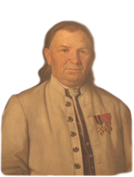  František Skopalík a jeho doba   15.–16. června 2022    Hulín a Záhlinice_____________________________________________________________Titul, jméno, příjmení: PhDr. Šárka Kašpárková	Instituce: Knihovna Kroměřížska – p.o.			Kontaktní adresa:	Kroměříž, Slovenské nám. 3920	Telefon:			Účast na konferenci (1. den/2. den/OBA):	anoÚčast na společenském večeru (ANO/NE):	neDatum: 12.5.2022			Přihlášky pro posluchače budou registrovány do 1. června 2022 
na e-mailové adrese sobek@mza.cz.Konferenční poplatek 200 Kč bude vybírán na místě.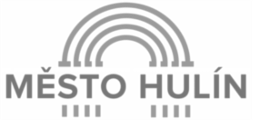 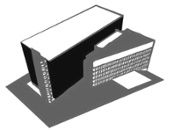 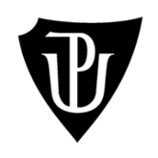 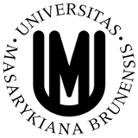 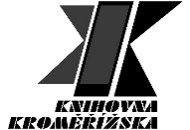 